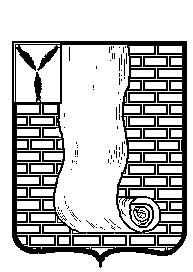 КРАСНОАРМЕЙСКОЕ РАЙОННОЕ СОБРАНИЕСАРАТОВСКОЙ ОБЛАСТИР Е Ш Е Н И ЕО внесении изменений в решение Красноармейского районного Собрания от 28.07.2016 года № 60 «О внесении изменений  в решение Красноармейского районного Собрания от 17.05.2013 года № 36 «Об утверждении положения об оплате труда и стимулировании работников муниципальных  бюджетных и казенных общеобразовательных учреждений Красноармейского муниципального района Саратовской области»»В соответствии со статьей 144 Трудового Кодекса Российской Федерации, статьей 53 Федерального закона от 06 октября 2003 года № 131-ФЗ «Об общих принципах самоуправления в Российской Федерации», Уставом Красноармейского муниципального района, Красноармейское районное Собрание РЕШИЛО:Внести в решение Красноармейского районного Собрания от 28.07.2016 года  №  60 «О внесении изменений  в решение Красноармейского районного Собрания от 17.05.2013 года № 36 «Об утверждении положения об оплате труда и стимулировании работников муниципальных  бюджетных и казенных общеобразовательных учреждений Красноармейского муниципального района Саратовской области» и изложить приложение 1 к решению в редакции согласно приложению. Опубликовать настоящее решение путем размещения на официальном сайте администрации Красноармейского муниципального района в информационно - телекоммуникационной сети «Интернет». Настоящее решение вступает в силу с момента опубликования и распространяется на правоотношения, возникшие с 01.05.2023 года.Председатель Красноармейскогорайонного Собрания                                                                    Л.В. ГерасимоваГлава Красноармейского муниципального района                                                                   А.И. Зотовот25.05.2023№40